De Minister van Veiligheid en Justitie,S.A. BlokDe Staatssecretaris van Veiligheid en Justitie,K.H.D.M. Dijkhoff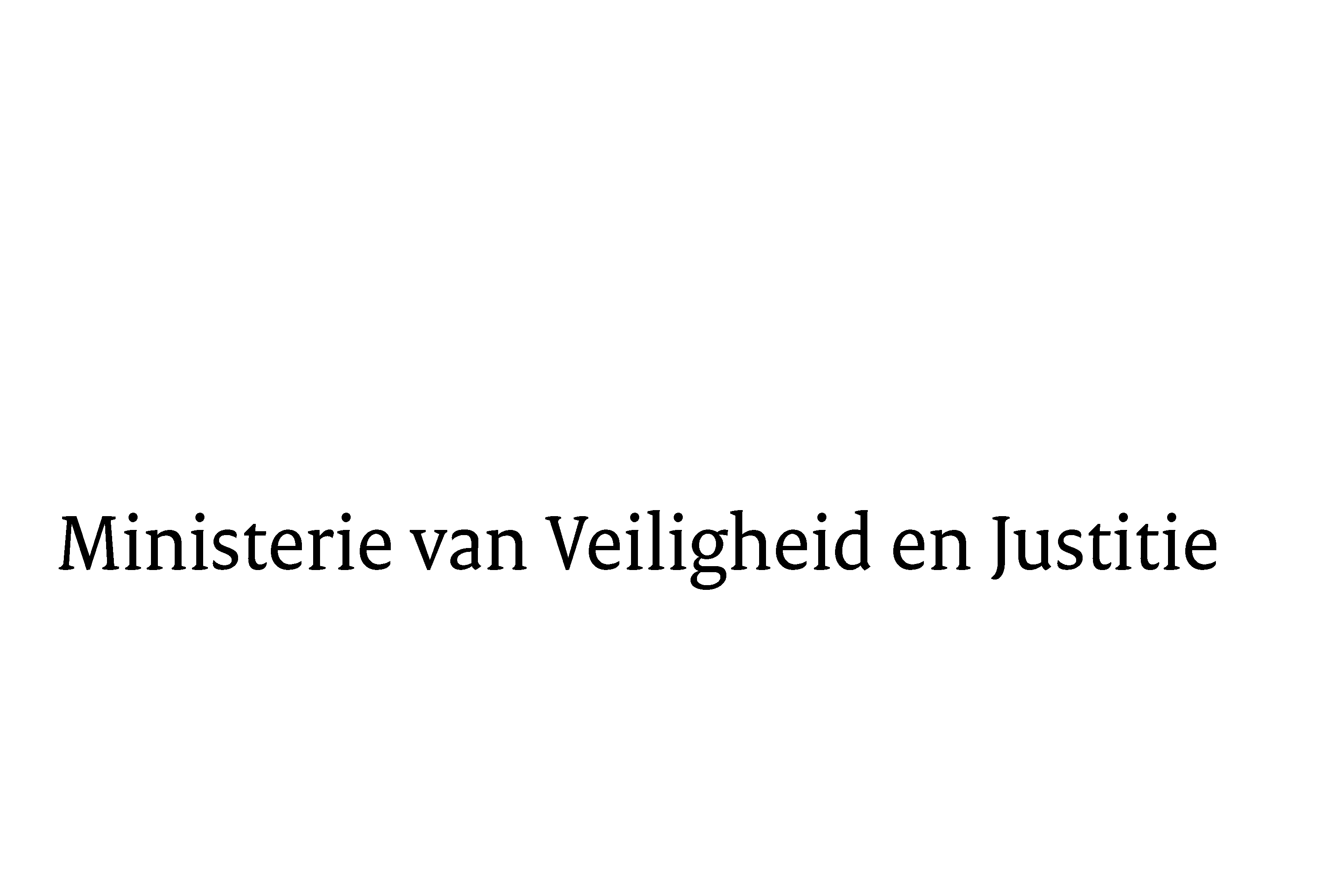 > Retouradres Postbus 20301 2500 EH  Den Haag> Retouradres Postbus 20301 2500 EH  Den HaagAan de Voorzitter van de Tweede Kamerder Staten-GeneraalPostbus 200182500 EA  DEN HAAGAan de Voorzitter van de Tweede Kamerder Staten-GeneraalPostbus 200182500 EA  DEN HAAGDatum2 juni 2017OnderwerpGeannoteerde agenda JBZ-Raad en verslag vorige JBZ-raadDirectie Europese en Internationale AangelegenhedenDEIA/EUTurfmarkt 1472511 DP  Den HaagPostbus 203012500 EH  Den Haagwww.rijksoverheid.nl/venjOns kenmerk2082600Bijlagen2Bij beantwoording de datum en ons kenmerk vermelden. Wilt u slechts één zaak in uw brief behandelen.Hierbij bieden wij, mede namens de Minister van Binnenlandse Zaken en Koninkrijksrelaties, u de geannoteerde agenda aan van de eerstvolgende bijeenkomst van de Raad Justitie en Binnenlandse Zaken. Deze zal plaatsvinden op 8 en 9 juni 2017 in Luxemburg. Tevens ontvangt u hierbij het verslag van de Raad van 18 mei jl.